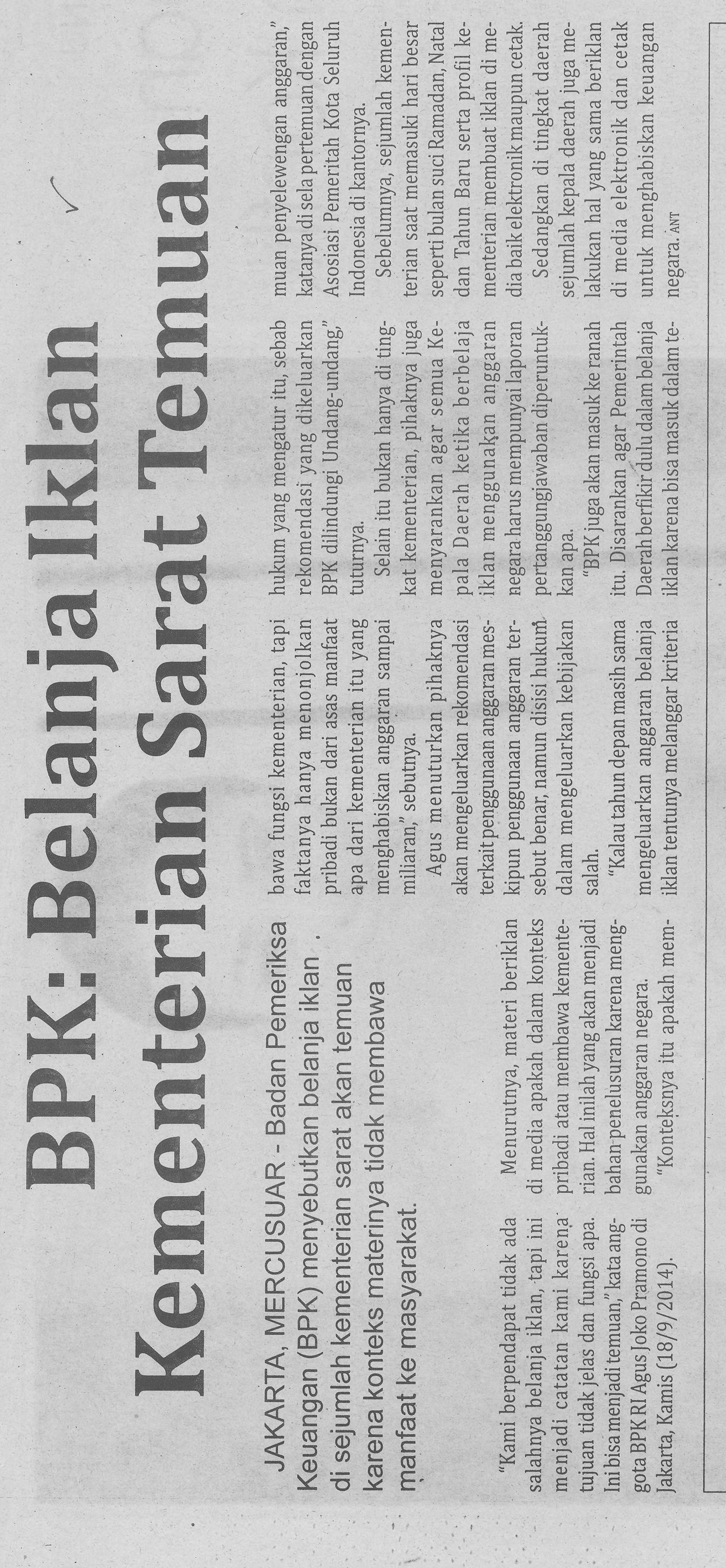 Harian    :MercusuarKasubaudSulteng IHari, tanggal:Jum’at, 19 September 2014KasubaudSulteng IKeterangan:KasubaudSulteng IEntitas:BPKKasubaudSulteng I